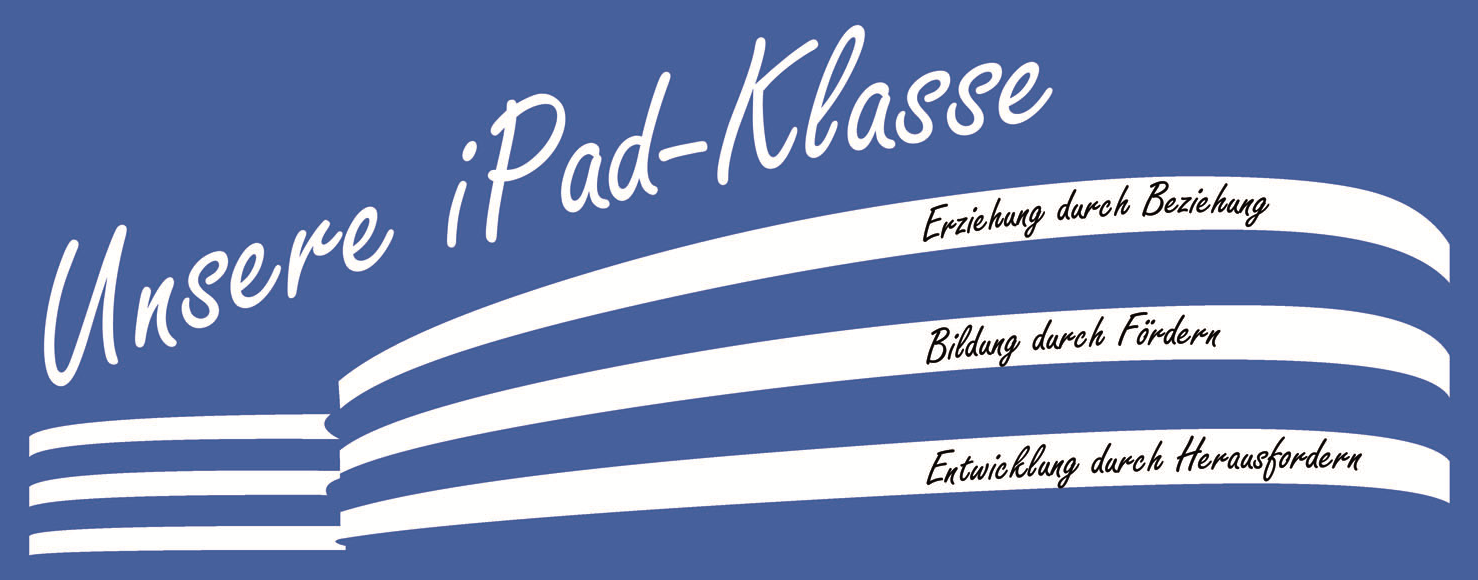 Warum haben wir bereits im letzten Schuljahr eine iPad-Klasse eingeführt?Vermittlung von Medienkompetenz in einer digitalen WeltVorbereitung auf die Zukunft in der Universität oder der BerufsweltAuffangen der unkontrollierten Nutzung der eventuell ersten eigenen Smartphones in Klasse 5Lernen eines sinnvollen, effektiven und verantwortungsvollen Umgangs mit den neuen MedienWelche Vorteile und Möglichkeiten bietet der Einsatz von iPads im Unterricht? Sehr motivierte Schülerinnen und Schüler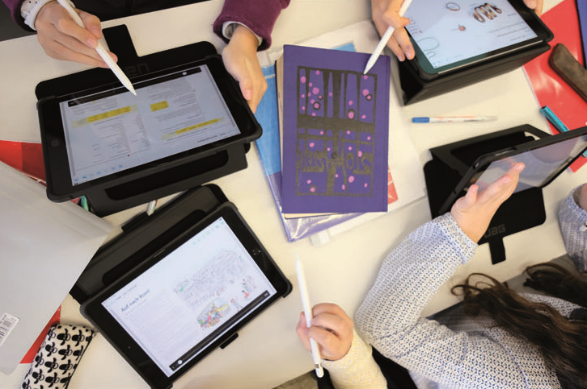 Verantwortungsvoller Umgang mit den Geräten in der SchuleGrößere Aktualität im UnterrichtSehr individuelle Zugänge zu Lernquellen und AnschauungsmaterialienBildungsapps für LernerfolgskontrollenVerbesserte Mappenführung Leichter Austausch digitaler MaterialienBessere DifferenzierungsmöglichkeitenHöchstmaß individueller, kreativer Gestaltungsmöglichkeiten (z.B. bei Ergebnispräsentationen oder Referaten)Erstellung von Medien durch Schülerinnen und SchülerStärkung der KooperationsbereitschaftVerbesserung der MedienkompetenzDigitale Schulbücher werden von der Schule bereitgestelltVorteile der zusätzlichen digitalen Schulbücher: Unterstreichungen, Anmerkungen oder das Einfügen von weiteren Lernmaterialien (z.B. Lernvideos) sind mit dem iPad möglichDie Schülerinnen und Schüler können selbst entscheiden, ob sie lieber im Buch oder auf dem iPad lesenUnterricht als Zusammenspiel von analogen und digitalen Medien (Tablet als Arbeitsgerät, neben dem Buch und anderen herkömmlichen Medien)Die Schülerinnen und Schüler schreiben weiterhin mit dem Stift, entweder analog oder digital.Welche Chancen bietet die Verbindung von iPad und Latein-Zweig?Motivation für die alte Sprache durch moderne Medien und ihren abwechslungsreichen EinsatzNutzung verschiedener Lernkanäle und Förderung durch individualisierte HilfenEffektive und sinnvolle Verbindung von Gegensätzlichem: Sprachreflexion mit Autokorrektur, Genauigkeit in Wort und Text mit der Schnelligkeit der digitalen WeltStrukturierte Heftführung analog und digital  Recherchemöglichkeiten in Lexikon und InternetErstellung von kreativen Lernprodukten mit VideosiPad-Einsatz auch in allen anderen Fächern (M, D, Bi …)Auf welchen Säulen ist das iPad-Konzept des Neuen Gymnasiums Bochum aufgebaut?Die drei Säulen des iPad-Konzeptes: Eine sogenannte 1 zu 1-Lösung, bei der die Schülerinnen und Schüler ihre eigenen Geräte sowohl am Vormittag in allen Unterrichtsfächern als auch am Nachmittag zur häuslichen Vor- und Nachbereitung nutzen können.Eine stetige Evaluation und Dokumentation über die Arbeit in der iPad-Klasse. Die Eltern werden regelmäßig über Unterrichtsmethoden, Applikationen und entwickelte Lerninhalte informiert.Kontinuierliche Fortbildungen und ein intensiver Austausch der Lehrkräfte.Wird nur noch digital im Unterricht gearbeitet?Moderne Medien ersetzen am NGB nicht das Buch, sondern sie heben es auf eine interaktive Ebene.Das analoge Buch, die Handschrift und das Zeichnen auf Papier sind bei uns weiterhin aktuell.Die Vermittlung der Kulturkompetenzen (Lesen/Schreiben/Rechnen) wird durch die digitalen Kompetenzen ergänzt.Wir bringen die Vielfalt unserer erprobten digitalen Tafeln jetzt an jeden Arbeitsplatz.Kein frontaler digitaler Medieneinsatz, sondern individuelle Schulung der notwendigen digitalen Kompetenzen. Lernen an jedem Ort mit den Möglichkeiten der modernen Medien.Warum soll mit iPads gearbeitet werden?Apple bietet derzeit die meisten Apps für den Schulbereich anVersorgung der Schülergeräte mit Bildungs-Apps und digitalen SchulbüchernGeräte sind leicht einsetzbar Stifteingabe sehr gut möglich und einfache Handhabung / Eingabe per Handschriftsekundenschnelle Verteilung von Arbeitsblättern an alle Schülerinnen und Schüler Kompatibilität / alle Schülerinnen und Schüler arbeiten mit einheitlichen GerätenVerwaltung der Geräte / Einbindung in das Schulnetz / Support der Geräte / Mobile Device Management (MDM) als zentrale VerwaltungssoftwareSteuerung der Schülergeräte durch die Lehrkraft im Unterricht (z.B. Mathe-App kann geöffnet werden, surfen im Internet ist gesperrt oder andere Apps/Spiele können zeitweise oder dauerhaft gesperrt werden/Vermeidung von Unterrichtsstörungen)Unterstützung der Elternhäuser in der Steuerung des Medienkonsums ihrer Kinder im Freizeitbereich mit der ZuluDesk Parent-App (falls gewünscht: zeitliche Einschränkung, z.B. Sperrung ab 21 Uhr oder Sperrung von bestimmten APPs)Wie gestaltet sich die Finanzierung:Finanzierungskonzepte und Sponsoring-Möglichkeiten sollen sozial schwächer gestellte Familien unterstützen.Bei der Bestellung kann man zwischen Direktkauf oder Ratenlaufzeit (3 bis36 Monate) auswählen.Beispiel für die Elternfinanzierung eines iPads (iPad + Stift + Schutzhülle + MDM-Software): ca. 15 € pro Monat / Zeitraum 36 Monate)Wird es weitere Informationsangebote zur Latein-iPAd-Klasse vor dem Anmeldeverfahren geben?Schauen Sie auf unser Padlet. 